1 АПРЕЛЯ, ДЕНЬ СМЕХА: ЮМОРИНА ШУТОЧНЫЕ ВОПРОСЫ НА СМЕКАЛКУ1. Какое расстояние от Земли до Марса?2. Два отца и два сына купили три яблока. У каждого оказалось по одному. Почему?3. У отца пять сыновей, у каждого сына три сестры. Сколько у отца детей?4. В корзине пять яблок. Их надо разделить среди пяти мальчиков поровну так, чтобы в корзине осталось одно яблоко. Как это сделать?5. В какую посуду нельзя налить воды?6. Какой месяц короче всех?7. Где край света?8. Может ли страус назвать себя птицей?9. Что с земли легко поднимешь, но далеко не закинешь?10. Сколько горошин может войти в один стакан?11. Что стоит между окном и дверью?12. Кто говорит на всех языках?КОНКУРС СКОРОГОВОРЩИКОВДля проведения этого соревнования несколько скороговорок нужно написать на листочках. Участники игры тянут их как экзаменационные, билеты, читают скороговорку, запоминают и повторяют вслух.Все скороговорки не переговорить, не перевыскороговорить.Два дровосека, два дровокола, два дроворуба.Три дроворуба на трех дворах дрова рубят.Щетинка – у чушки, чешуя – у щучки.Во поле затопали кони, от топота копыт пыль по полю летит.Везет Сенька Саньку с Сонькой на санках.Собирала Маргарита маргаритки на горе, растеряла маргаритка маргаритки во дворе.Рапортавал, да не дорапортавал, а стал дорапортовывать – зарапортовался.КОНКУРС «РОГА И КОПЫТА»Сейчас появилось множество предприятий, имеющих звучные, как правило«иностранные», названия, не всегда соответствующие сути их деятельности. Участники конкурса могут выбрать из предложенного списка (или придумать свои)предприятия, дать им названия, которые отражали бы суть деятельности, а также придумать рекламу.«КООПЕРАТИВЫ» по установке и оборудованию собачьих будок; по продаже мыльных пузырей; по обмену некрасивых фамилий на красивые; по настройке нервной системы; по заточке коренных зубов; по окраске ушей и носов; по изготовлению электронных зубочисток; по ремонту якорных цепей для авианосцев; по обучению езде на верблюдах и пр.«БИРЖИ» по трудоустройству в районах крайнего юга; по переселению в черноземные районы Сахары; по продаже уцененной партии подводных лодок и т.п.«БРОКЕРСКИЕ КОНТОРЫ» — конторы по совершению посреднических сделок между учителями и двоечниками; между неандертальцами и питекантропами; между снежными людьми (йети) и колдунами; между муравьями и стрекозами; между анархистами и монархистами и т.д.ШАРАДЫ ДЛЯ БОГАТЫХПри выявлении «абсолютного чемпиона Юморины» несколько участников могут предъявить равное количество «денег» — очков. Выяснить, кто же самый «богатый»,помогут финансовые шарады.1. Четыре первые буквы —Учрежденье,Манящее процентомНаселенье…Остаток букв(И тоже их — четыре)Значками служитВ музыкальном мире.Отгадка — тут как тут,Буквально в шаге…(Подсказка: эти штуки — Из бумаги…).2. Наш слог начальный -Промежуток,ЯвляющийсяЧастью суток.А слог второй —Экскурсовод,Но — безПоследней буквы… Вот…Что до ответа,То ответВ себя включаетЗвон монет.3. Шарада новая.СейчасЧасть речи —Первый слог у нас.А слог второй —Расплав липучий.Всяк обходиНа всякий случай.Отгадка —Сообщу для справки —НайдетсяНа любом прилавке.1. Составьте рецепты блюд со следующими названиями: салат «Тиха украинская ночь», рассольник «Через тернии к звездам», котлета «Выстрел Авроры», коктейль«Ежик в тумане», бутерброд «Никто не хотел умирать».2. Напишите тексты объявлений о сдаче в аренду собачьей конуры, о потере морального облика.3. Часто в спектаклях бывают лирические или трагические сцены прощания. Поставьте немую сцену, в которой прощаются:— с дамой сердца — рыцарь, уходящий в крестовый поход;— с сестрой — революционер, решивший стрелять в царя;— с женой — нэпман, идущий на допрос в ГПУ;— с дочерью — отец, отправляющийся на родительское собрание.4. Скороговорки:Жили-были три японца:Як, Якцедрак, Якцедракце-Дрони.Жили-были три японки:Цыпа, Цыпа-Дрипа,Цыпа-Дрипа-Дримпапони.Вот родились у них дети:у Яка с Цыпой — Шах,у Якцедрака с Цыпой-Дрипой — Шах-Шарах,у Якцедракце-Дрони с Цыпой-Дрипой-Дримпампоной — Шах-Шарах-Шарахшерони.Шишел-вышел, вон пошел,На боярский двор зашел,Там бояре шапки шьют,На окошко их кладут.Расскажите про покупки.Про какие, про покупки?Про покупки, про покупки,Про покупочки мои.5. Изобразите походку человека:— который только что хорошо пообедал;— у которого жмут ботинки;— у которого начался острый приступ радикулита;— который оказался ночью в лесу;— у которого отклеились подошвы ботинок.6. Две команды проводят операцию «Прощай, ватрушка!» по уничтожению через съедание родительских продуктов.7. Юмористические загадки.Что случится, если за едой проглотить свой нож и вилку? (Придется есть руками).Перед кем все люди снимают шляпы? (Перед парикмахером).Что есть у слонов и больше ни у каких животных? (Слонята).Из какого полотна не сошьешь рубашку? (Из железнодорожного).8. «Веселые путешественники».Понадобятся толстые газеты, их должно быть ровно столько, сколько игроков. Листы в каждой газете надо переставить, перевернуть вверх ногами. Это забавное английское состязание. Дело в том, что многие англичане ездят на работу в электричках. Они сидят в тесных купе друг против друга по три человека. Нет возможности пошевелить локтями, а надо прочитать газету — какой же это англичанин, если он не просмотрит утренний выпуск. Переворачивать же страницы  можно только с помощью кистей рук.Две команды садятся за стол напротив друг друга. Игроки должны сесть как можно теснее, чтобы ограничить свободу движения рук. Тем игрокам, которые сидят с краю, тоже надо ограничить пространство. Игрокам раздают газеты. По сигналу они должны составить страницы газет в нужном порядке, двигая только кистями рук.Победителем становится команда, которая выполнит задание быстрее.9. Из заголовков разных старых газет и журналов (их предварительно необходимо вырезать), составить короткий юмористический рассказ или уголовную хронику,  официальную передовицу, объявление, рекламу. Для этого нужны чистые листки бумаги (на которые будут наклеиваться заголовки),клей, кисточка и чувство юмора!10.Проведите конкурс переводчиков с русского языка на язык Эллочки-людоедки. Как известно, это героиня Ильфа и Петрова обходилась всего тридцатью словами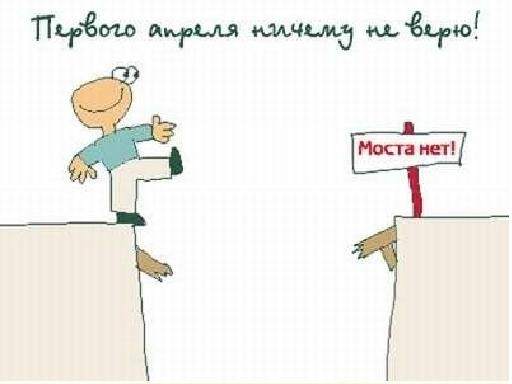 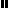 